													DECLARATION I hereby declare that all information provided above is true to the best of my knowledge and belief. 																																				……………………….											(ABDUL)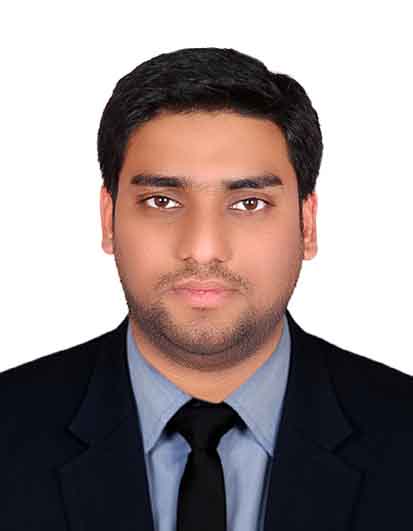 ABDUL B.TECH. in EEE (Electrical &Electronics Engineering)Computer Knowledge:Well-versed with Windows, MS-Office, AutoCAD.  E-Mail:Abdul.17421@2freemail.com Personal Data:D.O.B           :  02-Jul-1990Sex                :  MaleNationality    :  IndianMarital Status:  MarriedLanguages   : English, UrduHindiVisa Status    :  EmploymentLicense : Having Valid UAE                               Driving LicenseOBJECTIVELooking for a challenging and demanding position in a growth oriented ELECTRICAL consulting/contracting/ construction organizations, where there is ample scope for individual and organizational growth.TECHNICAL &ACADEMIC PROFILE2012 B.Tech.in Electrical & Electronics Engineering(EEE) from Jawaharlal Nehru Technological University(JNTU), Hyderabad.2008 Intermediate(10+2) from Board of Intermediate, .2006Secondary School Certificate(10th) from Board of Secondary Education,                          .EXPERIENCESUMMARY: ELECTRICAL ENGINEER HAVING EXPERIENCE OF 5YEARS AND 3MONTHS TILL DATE.Present Designation: ELECTRICAL ENGINEER IN TAV CONSTRUCTION AT DAMAC TOWERS BY PARAMOUNT(2B+G+9P+4x60floors) HOTEL/RESIDENTIAL TOWERS.Period: from October 2016 to till date.Previous Project: MARINA 101 PROJECT(6B+G+100 FLOORS) HOTEL/RESIDENTIAL TOWER- DUBAI.
Period: from July ’2013 to September 2016.
Preliminary planning based on Architectural drawings.Concept/Design discussions with the Clients and Architects.Co-ordination with Architectural and Structural teams for all Elec work.Organization of works for both Sub-contractors and Main Contractor. Checking the weekly and monthly progress, coordinating with Consultant,Work at Site: Supervision and Monitoring the Sub-contractor work at site.Checking the quality of work as per specifications and approved drawings for all the electrical systems.Attending the inspections at site with the concerned authorities (DEWA and Etisalat).WORKED EARLIER AS AN ELECTRICAL SITE ENGINEER AT UPPALAPATI ENGINEERING PROJECTS (I) PVT. LTD. HYDERABAD.
PERIOD: JULY ’2012 TO MAY 2013.
OBJECTIVELooking for a challenging and demanding position in a growth oriented ELECTRICAL consulting/contracting/ construction organizations, where there is ample scope for individual and organizational growth.TECHNICAL &ACADEMIC PROFILE2012 B.Tech.in Electrical & Electronics Engineering(EEE) from Jawaharlal Nehru Technological University(JNTU), Hyderabad.2008 Intermediate(10+2) from Board of Intermediate, .2006Secondary School Certificate(10th) from Board of Secondary Education,                          .EXPERIENCESUMMARY: ELECTRICAL ENGINEER HAVING EXPERIENCE OF 5YEARS AND 3MONTHS TILL DATE.Present Designation: ELECTRICAL ENGINEER IN TAV CONSTRUCTION AT DAMAC TOWERS BY PARAMOUNT(2B+G+9P+4x60floors) HOTEL/RESIDENTIAL TOWERS.Period: from October 2016 to till date.Previous Project: MARINA 101 PROJECT(6B+G+100 FLOORS) HOTEL/RESIDENTIAL TOWER- DUBAI.
Period: from July ’2013 to September 2016.
Preliminary planning based on Architectural drawings.Concept/Design discussions with the Clients and Architects.Co-ordination with Architectural and Structural teams for all Elec work.Organization of works for both Sub-contractors and Main Contractor. Checking the weekly and monthly progress, coordinating with Consultant,Work at Site: Supervision and Monitoring the Sub-contractor work at site.Checking the quality of work as per specifications and approved drawings for all the electrical systems.Attending the inspections at site with the concerned authorities (DEWA and Etisalat).WORKED EARLIER AS AN ELECTRICAL SITE ENGINEER AT UPPALAPATI ENGINEERING PROJECTS (I) PVT. LTD. HYDERABAD.
PERIOD: JULY ’2012 TO MAY 2013.
TECHNICAL EXPERTISECertified course in ELECTRICAL DESIGNING and DRAUGHTING from Taiba Engineering Consultants, Hyderabad.Duration of course: 6 months.Designing of LIGHTING and POWER systemsCORE QUALIFICATIONExcellent knowledge of the installation of electrical systems and equipmentUnderstanding of all the applications of electrical engineeringGreat teamwork abilities on group projectsExcellent communication skills when working with othersProficient in mathematics and computer technologyCapable of reading or writing diagrams and instructions for electrical panels or equipmentEfficient in time management and able to fulfill deadline requirementsACHEIVEMENTSParticipated in events (tree plantation and blood donation) at college level in 2008HOBBIESPlaying Cricket.